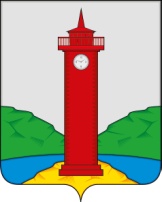 АДМИНИСТРАЦИЯ СЕЛЬСКОГО ПОСЕЛЕНИЯ КУРУМОЧ МУНИЦИПАЛЬНОГО РАЙОНА ВОЛЖСКИЙ САМАРСКОЙ ОБЛАСТИПОСТАНОВЛЕНИЕот «29» декабря  2017 г.  №183     «Об утверждении Порядка проведения компенсационного озеленения на территории сельского поселения Курумоч муниципального района Волжский Самарской области»В соответствии с Федеральными законами от 06.10.2003 года №131-ФЗ «Об общих принципах организации местного самоуправления в Российской Федерации», от 10.01.2002  № 7-ФЗ «Об охране окружающей среды», руководствуясь Уставом сельского поселения Курумоч муниципального района Волжский  Самарской области, Администрация сельского поселения Курумоч муниципального района Волжский Самарской области ПОСТАНОВЛЯЕТ:  1. Утвердить прилагаемый Порядок проведения компенсационного озеленения  на территории сельского поселения Курумоч муниципального района Волжский Самарской области (Приложение 1). 2.   Опубликовать настоящее Постановление в ежемесячном информационном вестнике «Вести сельского поселения Курумоч» и на официальном информационном сайте Администрации сельского поселения Курумоч в сети Интернет:  http://sp-kurumoch.ru/.3. Настоящее Постановление вступает в силу после его официального опубликования. Глава сельского поселения Курумоч 			О.Л. КатынскийКулешевская 3021917Приложение к постановлению Администрации сельского поселения Курумоч муниципального района Волжский Самарской областиот «29» декабря  2017  г.  № 183Порядокпроведения компенсационного озелененияна территории сельского поселения Курумочмуниципального района Волжский Самарской области Общие положения1.1. Настоящий Порядок разработан в соответствии с Градостроительным кодексом Российской Федерации, Земельным кодексом Российской Федерации, Федеральным законом от 10.01.2002 N 7-ФЗ «Об охране окружающей среды», Федеральным законом от 06.10.2003 N 131-ФЗ «Об общих принципах организации местного самоуправления в Российской Федерации», Уставом сельского поселения Курумоч  муниципального района Волжский Самарской области с целью сохранения благоприятной окружающей среды, повышения ответственности за сохранностью зеленых насаждений, предотвращения несанкционированной вырубки зеленых насаждений, своевременного восстановления насаждений в местах их вырубки, повреждения или уничтожения.1.2.    Настоящий Порядок не распространяется на отношения, связанные с использованием, охраной и воспроизводством зеленых насаждений в границах особо охраняемых природных территорий, земель лесного фонда, а также на земельных участках, предоставленных в частную собственность.1.3.     В  Порядке используются следующие основные понятия:зеленые насаждения - газоны, цветники, древесно-кустарниковая растительность естественного и искусственного происхождения (за исключением деревьев, кустарников в лесах, в лесных питомниках, на плантациях), выполняющие архитектурно-планировочные и санитарно-гигиенические функции в пределах территории сельского поселения;дерево - многолетнее растение с деревянистым стволом диаметром на высоте 1,3 м не менее 4 см, несущими боковыми ветвями и верхушечным побегом;аварийное дерево - дерево, которое поражено заболеваниями, влияющими на прочность древесины и корневой системы, а также дерево, угол наклона которого превышает 45 градусов без явных признаков заболевания, угрожающее своим падением или обламыванием отдельных ветвей целостности зданий, сооружений, воздушных линий инженерных коммуникаций, а также жизни и здоровью граждан;кустарник - многолетнее растение, ветвящееся у самой поверхности почвы (в отличие от деревьев) и не имеющее во взрослом состоянии главного ствола;газон - травяной покров, создаваемый посевом семян специально подобранных трав, являющийся фоном для посадки и парковых сооружений и самостоятельным элементом ландшафтной композиции (ГОСТ 28329-89 "Озеленение городов. Термины и определения");цветник - участок геометрической или свободной формы с высаженными одно-, двух- или многолетними цветочными растениями;заросли - деревья и (или) кустарники самосевного и порослевого происхождения, образующие единый сомкнутый полог;компенсационная стоимость - стоимостная оценка зеленых насаждений, устанавливаемая для учета их ценности при повреждении или уничтожении, включая расходы на создание и содержание зеленых насаждений.повреждение зеленых насаждений - причинение вреда кроне, стволу, корневой системе растений, не влекущее прекращение роста (повреждение ветвей, корневой системы, нарушение целостности коры, нарушение целостности напочвенного покрова, загрязнение зеленых насаждений либо почвы в корневой системе вредными веществами, поджог и иное причинение вреда);уничтожение зеленых насаждений - причинение вреда кроне, стволу, корневой системе растений, влекущее прекращение роста и их гибель;незаконная вырубка зеленых насаждений – вырубка  зеленых насаждений в отсутствие разрешительных документов;компенсационное озеленение - воспроизводство зеленых насаждений взамен уничтоженных, снесенных или поврежденных.1.4. Деятельность по развитию зеленых насаждений осуществляется на принципах:- защиты зеленых насаждений;- рационального использования зеленых насаждений и обязательного восстановления в случаях повреждения, уничтожения, вырубки;- комплексности мероприятий по оформлению разрешительной документации на вырубку и восстановление зеленых насаждений.1.5. Землепользователи, землевладельцы, арендаторы земельных участков, на участках которых расположены зеленые насаждения, при использовании земельных участков обязаны соблюдать требования градостроительных регламентов, а также договоров землепользования, устанавливающих порядок содержания и учета зеленых насажденийЗемлепользователи, землевладельцы, арендаторы земельных участков, на участках которых расположены зеленые насаждения, при использовании земельных участков обязаны осуществлять мероприятия по предотвращению уничтожения и повреждения зеленых насаждений, защите зеленых насаждений, охране почвенного слоя, санитарной очистке озелененных территорий от отходов. Компенсационная стоимость зеленых насажденийСредства, составляющие компенсационную стоимость зеленых насаждений, выплачиваются при уничтожении и повреждении зеленых насаждений, за исключением следующих случаев:    1) обеспечения санитарно-эпидемиологических требований к освещенности и инсоляции жилых и иных помещений, зданий в соответствии с предписанием органа государственного санитарно-эпидемиологического надзора об обеспечении санитарно-эпидемиологических требований к освещенности и инсоляции жилых и иных помещений, зданий;2) удаления аварийных, больных деревьев и кустарников;3) подачи заявления о получении разрешения на пересадку деревьев и кустарников.2.2. Средства, составляющие компенсационную стоимость зеленых насаждений, выплачиваются физическими или юридическими лицами, индивидуальными предпринимателями, по вине которых произошло уничтожение или повреждение зеленых насаждений.2.3. Компенсационная стоимость зеленых насаждений, определяется согласно Приложению 1 к настоящему Порядку «Методика расчета компенсационной стоимости за вырубку зеленых насаждений, расположенных на территории сельского поселения Курумоч муниципального района Волжский Самарской области».2.4. Средства, составляющие компенсационную стоимость, перечисляются в бюджет сельского поселения и используются только в целях восстановительного озеленения на территории сельского поселения.2.5. Оплата компенсационной стоимости не освобождает физических или юридических лиц, индивидуальных предпринимателей от проведения благоустройства и озеленения территорий после окончания строительства, реконструкции, проведения ремонтных и других работ.Компенсационное озеленение3.1. Проведение компенсационного озеленения является обязательным в случае вырубки зеленых насаждений при осуществлении строительства, реконструкции объектов капитального строительства в соответствии с проектной документацией и результатами инженерных изысканий, имеющих положительное заключение государственной экспертизы проектной документации объектов капитального строительства и результатов инженерных изысканий, выполняемых для подготовки такой проектной документации, за исключением случаев, в которых государственная экспертиза не проводится.3.2. Компенсационное озеленение производится в вегетационный период, подходящий для посадки (посева) зеленых насаждений в открытый грунт, в течение двух лет с момента повреждения или уничтожения зеленых насаждений.3.3. В случае противоправного уничтожения или повреждения зеленых насаждений восстановительное озеленение проводится в том же объеме и теми же или более ценными породами.3.4. В случае незаконного уничтожения или повреждения зеленых насаждений виновное лицо привлекается к административной ответственности в соответствии с Законом Самарской области от 01.11.2007 N 115-ГД «Об административных правонарушениях на территории Самарской области», при этом наложение административного взыскания не освобождает виновное лицо от обязанности уплаты платежа компенсационного озеленения за вырубку зеленого насаждения, путем его перечисления в бюджет сельского поселения. Финансирование мероприятий по озеленению4.1. Мероприятия по озеленению, предусмотренные настоящим Порядком, осуществляются Администрацией сельского поселения за счет средств соответствующего бюджета сельского поселения.Ответственность5.1. В случае несоблюдения требований, предусмотренных настоящим Порядком, физические и юридические лица и индивидуальные предприниматели, осуществляющие работы по вырубке зеленых насаждений, благоустройству, озеленению территорий, компенсационному озеленению, несут ответственность в соответствии с действующим законодательством Российской Федерации.Контроль6.1. Контроль соблюдения настоящего Порядка осуществляет Глава сельского поселения в рамках своих полномочий.Приложение 1к Порядку проведения компенсационного озеленения на территории сельского поселения Курумоч муниципального района Волжский Самарской областиМетодикарасчета компенсационной стоимости за вырубку зеленых насаждений, расположенныхна территории сельского поселения Курумочмуниципального района Волжский Самарской области 1. Общие положения1. Настоящая Методика предназначена для:-  расчета размера компенсационной стоимости за разрешенную вырубку зеленых насаждений;  - расчета размера ущерба в случае установления факта незаконной вырубки, уничтожении, повреждении зеленых насаждений расположенных на территории сельского поселения.2. Используемая в настоящей Методике оценка зеленых насаждений осуществляется путем определения затрат на условное воспроизводство зеленых насаждений, равноценных по своим параметрам оцениваемым объектам. В структуру затрат, помимо единовременных вложений, связанных непосредственно с посадкой, включаются текущие затраты, связанные с содержанием зеленых насаждений на протяжении восстановительного периода.3. Компенсационная стоимость (Ск) - размер средств, необходимых для восстановления зеленых насаждений в полном объеме в рамках проведения восстановительного озеленения. Компенсационная стоимость зеленых насаждений рассчитывается путем применения к действительной восстановительной стоимости поправочных коэффициентов, позволяющих учесть влияние на ценность зеленых насаждений таких факторов, как местоположение, фактическое состояние, экологическая и социальная значимость зеленых насаждений.4. Расчет компенсационной стоимости зеленых насаждений производится по формуле:Ск = (Сдв x Кэ x Ко x Ксост x Кд) x Кинф, где: Ск - компенсационная стоимость основных видов деревьев и кустарников, травянистых растений (в расчете на 1 дерево, 1 кустарник, 1 погонный метр живой изгороди, 1 кв. м травянистой растительности);Сдв - действительная восстановительная стоимость основных видов деревьев, кустарников, травянистой растительности (в расчете на 1 дерево, 1 кустарник, 1 погонный метр живой изгороди, 1 кв. м травянистой растительности);Кэ - коэффициент поправки на социально-экологическую значимость зеленых насаждений;Ко - коэффициент поправки, учитывающий обеспеченность населения зелеными насаждениями (площадь зеленых насаждений общего пользования в границах селитебной части в расчете на 1 жителя, кв. м/человека);Ксост - коэффициент поправки на текущее состояние зеленых насаждений;Кд - коэффициент поправки, учитывающий возраст дерева (определяется по диаметру ствола);Кинф - коэффициент инфляции, среднегодовой индекс потребительских цен, установленный Правительством Самарской области на текущий год.5. Действительная восстановительная стоимость рассчитывается по формуле:Сдв = Сп + См Сдв - сметная стоимость одного дерева (кустарника, кв. м газона, кв. м цветника);Сп-  стоимость работ по посадке с годовым уходом;См - стоимость посадочного материала     Стоимость работ по посадке деревьев с годовым уходом, рассчитывается согласно локальному ресурсному сметному расчету (сметной стоимости посадки одного саженца кустарника).    Расчет сметы производится в соответствии с федеральными единичными расценками, которая устанавливается путем подготовки локального сметного расчета на посадку одного саженца кустарника при следующих критериях:- подготовка стандартных посадочных мест для деревьев и кустарников с круглым комом земли вручную размером 0,5 x 0,4 м с добавлением растительной земли до 75% (ФЕР 81-02-47-2001, часть N 47, таблица N 47-01-006-14, утвержденные Приказом Министерства строительства и жилищно-коммунального хозяйства Российской Федерации от 30 января 2014 года N 31/пр);- посадка деревьев и кустарников с комом земли размером 0,5 x 0,4 м (ФЕР 81-02-47-2001, часть N 47, таблица N 47-01-009-03, утвержденные Приказом Министерства строительства и жилищно-коммунального хозяйства Российской Федерации от 30 января 2014 года N 31/пр);- уход за деревьями или кустарниками с комом земли размером 0,5 x 0,4 м (ФЕР 81-02-47-2001, часть N 47, таблица N 47-01-067-03, утвержденные Приказом Министерства строительства и жилищно-коммунального хозяйства Российской Федерации от 30 января 2014 года N 31/пр);- стоимость посадочного материала (кустарник привитый, улучшенный) (ФЕР 81-02-47-2001, часть N 47, ФССЦ-414-0285, утвержденные Приказом Министерства строительства и жилищно-коммунального хозяйства Российской Федерации от 30 января 2014 года N 31/пр).6. Классификация древесных пород с учетом их ценности*:Таблица № 1*в соответствии с Таблицей №1, устанавливается усредненная стоимость саженцев (деревьев) с комом (См), которая рассчитывается согласно локальному ресурсному сметному расчету. 7. Количество лет восстановительного периода (периода, в течение которого диаметр саженца достигнет размера, соответствующего диаметру снесенного дерева):  Таблица № 28. Расчет действительной восстановительной стоимости кустарников (Сдв (кус)):Ск = (Сдв x Кэ x Ко x Ксост) x Кинф, где: Сдв (кус) = Сп + СмСп - стоимость работ по посадке кустарников с годовым уходомСм - усредненная стоимость саженцев кустарников (боярышник, барбарис, дерен, сирень) 9. Действительная восстановительная стоимость газонов определяется по формуле: Ск = (Сдв x Кэ x Ко) x Кинф, где: Сдв (г) = Сп + СмСм - усредненная стоимость газонной травы.Сп - стоимость работ по посадке газонов с годовым уходом.10. Коэффициент поправки на социально-экологическую значимость зеленых насаждений (Кэ) зависит от значимости объекта (исторической, культурной, экологической и пр.), на котором расположены зеленые насаждения, определяется согласно таблице N 3.Таблица № 3Определение коэффициентапоправки на социально-экологическую значимостьзеленых насаждений (Кэ):10. Коэффициент поправки, учитывающий обеспеченность населения зелеными насаждениями (Ко) до момента окончания проведения инвентаризации и паспортизации зеленых насаждений на территории сельского поселения, считается равным 1.11. Ксост - коэффициент поправки на текущее состояние зеленых насаждений, деревьев, кустарников: Таблица № 412. Заросли самосевных деревьев, кустарников (деревья, кустарники самосевного и порослевого происхождения, образующие единый сомкнутый полог) рассчитываются следующим образом: каждые 100 кв. м приравниваются к 20 деревьям (кустарникам).13. При подсчете количества кустарников в живой изгороди количество сносимых (вырубаемых) кустарников на каждый метр при однорядной изгороди принимается равным 3 штукам и двурядной - 5 штукам.14. При незаконной вырубке (уничтожении) зеленых насаждений применяется повышающий коэффициент (Кпов) = 5 к размеру компенсационной стоимости.15. При повреждении зеленых насаждений применяется понижающий коэффициент (Кпон) = 0,5 к размеру компенсационной стоимости.16. В случае невозможности определения фактического состояния вырубленных и (или) уничтоженных зеленых насаждений принимается коэффициент состояния (Ксост) = 1,0.В случае невозможности определения видового состава и фактического состояния вырубленных и (или) уничтоженных зеленых насаждений исчисление размера ущерба проводится по максимальной действительной восстановительной стоимости 1-й группы лиственных деревьев и применяется (Ксост) = 1,0.2. Итоговый размер  платы за разрешенную вырубкудревесно-кустарниковой растительности 2.1 Итоговый размер платы за разрешенную вырубку определяется суммированием всех полученных расчетов за вырубаемые деревья и кустарники. 2.2. Не производится расчет платы:- если при проведении работ по ликвидации аварийных чрезвычайных ситуаций, которые создают или могут создавать угрозу жизни, здоровью и имуществу граждан, требуется вырубка древесно- кустарниковой растительности;- если деревья и кустарники находятся в крайне неудовлетворительном состоянии,  имеют подавляющее большинство усохших (усыхающих) скелетных ветвей;- при вырубке сухостойных деревьев (сухостой) и кустарников;- при вырубке древесно-кустарниковой растительности в санитарно-защитной зоне существующих инженерных сетей и коммуникаций, в полосе отвода дорог (в случае проведения плановых работ в соответствии с техническими правилами ремонта и содержания дорог).3. Исчисление размера ущерба, причиненного вследствиенеразрешенной (самовольной) вырубкиРазмер ущерба, причиненного вследствие неразрешенной (самовольной, то есть, при отсутствии оформленного в установленном порядке разрешения) вырубки, определяется по Методике исчисления размера вреда, причиненного лесам, в том числе, лесным насаждениям, или не отнесенным к лесным насаждениям деревьям, кустарникам и лианам вследствие нарушения лесного законодательства в соответствии с таксами для исчисления размера ущерба, причиненного деревьям и кустарникам, утвержденными постановлением Правительства Российской Федерации от 08.05.2007 № 273 «Об исчислении размера вреда, причиненного лесам вследствие нарушения лесного законодательства».Древесные породыДревесные породыДревесные породыДревесные породы1-я группа(хвойные породы)2-я группа(особо ценные)3-я группа(ценные)4-я группа(малоценные)Ель, лиственница, пихта, сосна, туяАкация белая, бархат амурский, вяз, дуб, ива белая, каштан конский, клен (кроме ясенелистного), липа, лох, орех, ясеньАбрикос, береза, боярышник, плодовые (яблоня, слива, груша, и т.д.), рябина, тополь (белый, пирамидальный), черемухаИва (кроме белой), клен ясенелистный,ольха, осина, тополь (кроме белого, пирамидального) Кд11,21,52,0Древесная растительностьДиаметр дереваДиаметр дереваДиаметр дереваДиаметр дереваДревесная растительностьДо 12 см12,1 - 24 см24,1 - 40 см40,1 - 80 смХвойные породы10 лет25 лет50 лет70 лет1 группа: дуб, липа, клен, вяз, ясень, каштан, плодовые деревья, осокорь, акация белая7 лет15 лет25 лет60 лет2 группа: осина, береза, вяз м/л, клен ясеневидный, боярышник, рябина, черемуха5 лет12 лет20 лет50 лет3 группа: тополь, ива4 года10 лет18 лет50 лет N п/пМесто расположения зеленого насажденияКоэффициент поправки на социально-экологическую значимость зеленых насаждений (Кэ)1Водоохранная зона22Жилая зона1,53Промышленная зона1 Ксост. - согласно инвентаризации и паспортизации зеленых насаждений Ксост. - согласно инвентаризации и паспортизации зеленых насаждений Ксост. - согласно инвентаризации и паспортизации зеленых насажденийхорошееудовлетворительноепухонесущие тополя1,21,00,5